College of Arts and Science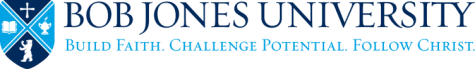 MA 406 Differential equationsCatalog Description:MA 406. Ordinary Differential Equations, methods of solutions and applications, higher order linear equations, series solutions, systems of linear equations, Laplace transforms, and numerical solutions.Context:   The faculty of the Division of Mathematical Sciences has developed five broad goals and has aligned these goals with the Bob Jones University Institutional Goals (IG) and the goals of the Bible and Liberal Arts Core (BLA). We believe these goals support the IG/BLA of the University.  This course also supports one or more of the following goals of the Division of Mathematical Sciences (DG):		1.  Mature the student in the theory and applications of mathematics and computer science.	2.  Provide the student the required mathematical and computing background to function and contribute effectively in today’s technological society. 	3.  Provide the student a platform for continued learning and development of his God-given abilities. 		4.  Instill in the student a desire to use his abilities in service to Christ.		5.  Provide an appropriate liberal arts complement to a wide variety of majors. 	This course also supports one or more of the following goals for a Mathematics Major (MM):Graduates will exhibit maturity in the development and implementation of mathematical procedures.  Exhibit independent and abstract thought and make judgments about the value of innovative developments from a Biblical world view. Display understanding of what constitutes mathematics, including its role within the framework of Biblical Truth.Provide a solid foundation for graduate studies in mathematics. Course Content:  This course will cover the following content:First-Order Differential Equations:Definition of and solution methods for First-Order DE’s of the following types:Separable LinearExactBernoullihomogenousSolving  Initial/Boundary Value versions of the above DE’sHigher Order Linear Differential Equations:Solution methods for solving both homogeneous and non-homogeneous General Linear DE’s with the following:Reduction of OrderAuxilary EquationsUndetermined CoefficientsVariation of ParametersCauchy-Euler Solving initial/boundary value versions of the above types of DE’s Systems of Linear Differential Equations:Representation of Systems in Matrix (Linear Algebra) formSolutions methods for solving general homogeneous Systems include the following:Operator MethodDistinct Real EigenvaluesRepeated EigenvaluesComplex EigenvaluesSolution methods for solving general nonhomogeneous Systems include the following:Undetermined CoefficientsVariation of ParametersSolving initial/boundary value versions of both homogenous and nonhomogenous Systems of Linear DE’s.Laplace Transforms:Definition of Laplace Transforms and its application to a variety of functionsDefinition of Inverse Laplace Transforms and its application to a variety of functionsBIBLICAL MANDATE FOR THIS COURSEThe source of wisdom and knowledge is the Lord and a keen mind is a gift from God. Mathematical study should reflect the greatness of God and increase Christlikeness in the believer (Colossians  and Philippians 2:5). God has given man the capacity to reason mathematically and expects a Christian to be able to reason logically (Isaiah ). The study of mathematics develops the God-given ability to reason. A Christian needs to discern truth and all ideas should be filtered through a biblical worldview.  Also, mathematics is the study of the underlying structure of the universe and its intelligent design. Mathematics is an avenue of studying the God-created universe in its complexity, harmony, and precision. In this way the Christian can fulfill his God-given mandate found in Genesis 3:28 to exercise dominion over the earth. The study of mathematics from a Christian perspective helps a person know God better and imitate Him more closely. The student sees the consistency of God in the consistency of His universe. Because of this consistency, he is able to model a physical law and study it through mathematics. The study of mathematics also helps the Christian to develop Christlike character traits such as diligence, honesty, precision, perseverance, and humility. Homework: Homework will be due the day of quiz or test.   Find the homework on the homework page of Canvas.  Make sure the homework is neat, well-organized, in order,  and legible. Write BIG.  Make sure there are no frayed or rough edges to the paper. Grading Scale:	90% - 100 %	A			80% -  90%	B			70% -  80%	C			60% -  70%	DGrade Distribution:  The grade will be based approx. on the following,	 1.  Chapter 1a quiz	 30 pts.	 2.  Chapter 1a H.W.	 10 pts. 	 2.  Chapter 2 Test	100 pts.	 3.  Chapter 2 H.W.	 20 pts.  	 4.  Chapter 2 Take Home 	 80 pts	 5.  Chapter 3 quiz	 30 pts.	 6.  Chapter 3 Test	100 pts.	 7.  Chapter 3 H.W.  	 30 pts. 	 8.  Chapter 3 Take Home.	 80 pts	 9.  Chapter 4 Quest	 40 pts.	10. Chapter 4 H.W. 	 20 pts.	11. Chapter 10 Test	100 pts.	12. Chapter 10 H.W.	 20 pts.	13. Chapter 10 Take Home	 80 pts	14. Final Exam	150 pts	      Total			890 pts.Schedule: Below is a tentative schedule.  Be flexible.  Homework is due day of test.	Jan 18		Quest Chapter 1	Feb 1		Test Chapter 2	Feb 6		Take-home Chapter 2 is due	Feb 15		Quiz Chapter 3	March 1	Test Chapter 3	March 6	Take-home Chapter 3	April 2		Test Chapter 10	April   12         Take-home Chapter 10	April    23        Quiz Chapter 4Copyright (2020 Math Dept.) as to this syllabus and all lectures.